A showcase event at the University of SydneyBy Julia Checchia, Immediate Past President PMI Sydney Chapter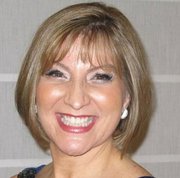 What an exciting couple of months it has been! Not only did we have a fabulous inaugural PMI Australia conference at the beginning of May, showcasing commitment, determination and excellence the PMI Sydney Chapter board and volunteers can apply in their delivery, but we also deliver another fabulous successful event at the University of Sydney on May 9th, 2013. PMI Sydney Chapter organised the following speakers who presented to a room packed with the University of Sydney (UoS) students:  Jürgen Oschadleus who spoke about the integration of project management with all other professions from a multi-industry perspectiveIlan Goldstein who spoke about scrum and what are the specific characteristics from Agile we can use across project management across industries including in construction and engineering. Jennifer Devlin from Ambition offered ideas on project management opportunities and how to better position oneself as a professional in this highly competitive market I presented on the benefits of belonging to a professional organisation such as PMI, Engineers Australia or Australian Institute of Building,  and how students can use these organisations for their professional growth.In addition to our speakers,  Robert Ma, a UoS alumni, presented his perspectives on why he chose and stayed in the project management career. There were about 100 students and they stayed tuned in for over 3 hours, engaged into, what I consider, a very enlightening information exchange.   UoS expressed their gratitude and re-enforced their commitment to keeping students well informed about the benefits of belonging to professional organisations, such a PMI, and for that one of their lucky door prizes was PMI Membership. We look forward to holding similar events targeted at school and university students in the future.